H L Á Š E N Í   M Í S T N Í H O   R O Z H L A S U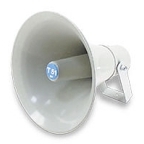 PONDĚLÍ – 28.8.2017Milí spoluobčané.Přeji vám příjemné dopoledne.Poslechněte si hlášení.MUDr. Peter Keller oznamuje, že do 1. září čerpá dovolenou.Zastupuje ho bude MUDr. Kafka ve Velké Bystřici. Další podrobnosti ve vývěsce.Ředitel Základní školy Přáslavice oznamuje, že zahájení školního roku 2017/2018 se uskuteční v pondělí 4.9.2017 v 8,00 hod v označených třídách v budově základní školy. Aktovky si přinesou pouze žáci nového – prvního ročníku. Školní stravování pro žáky základní školy začíná v úterý 5.9.2017.Vinotéka paní Balajková srdečně zve občany od zítřka – od úterý 29.8.2017 na první burčák z maďarských hroznů. Firma MAKRO ve Velké Bystřici přijme pokladní a asistenty prodeje – třísměnný pracovní režim nebo stálá noční směna. Bližší informace podá personální oddělení.Společnost AGROSPOL Velká Bystřice s.r.o. nabízí brigádu – stříhání zbytků chmelových rév. Zájemci se mohou hlásit osobně ve firmě Agrospolu, na ulici Svésedlická 740, Velká Bystřice.Do 12. září se uskuteční společné letecké cvičení příslušníků Armády ČR a armád členských a partnerských států NATO. Součástí cvičení budou ostré střelby na leteckých střelnicích ve vojenských výcvikových prostorech Libavá a Boletice. Omlouváme se za zvýšenou hlukovou zátěž v průběhu cvičení. KOBERCE TREND na ulici Hněvotínská 54 B v Olomouci mají letní výprodej – slevy až 60 %, který potrvá do konce srpna. Přijďte se přesvědčit o skvělých cenách na koberce, kusovky, PVC, vinyl, běhouny a další sortiment do prodejny Koberce Trend v Olomouci na ulici Hněvotínská 54 B.Oznámení občanům: na obecním sídlišti probíhají stavební práce z důvodu rekonstrukce vodovodu, veřejného osvětlení, datových rozvodů a přeložky nízkého napětí (zahájeny 6/2017). V průběhu realizace může dojít k omezení dodávky vody a elektrické energie. Ztíženo je i parkování osobních vozidel. Prosíme nájemníky obecního sídliště o trpělivost a shovívavost.Plánovaný termín ukončení: 9 – 10/2017.